Rompecabezas socialImprime el número de rompecabezas según el número de participantes.Recuerda que tienes un rompecabezas de 3 piezas para grupos de participantes donde el número es impar. 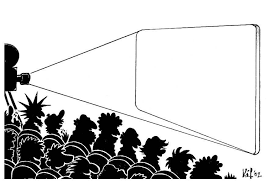 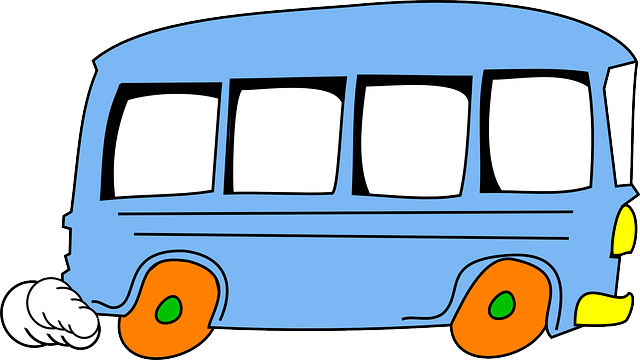 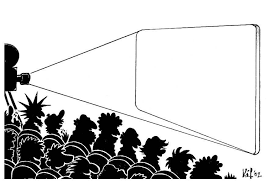 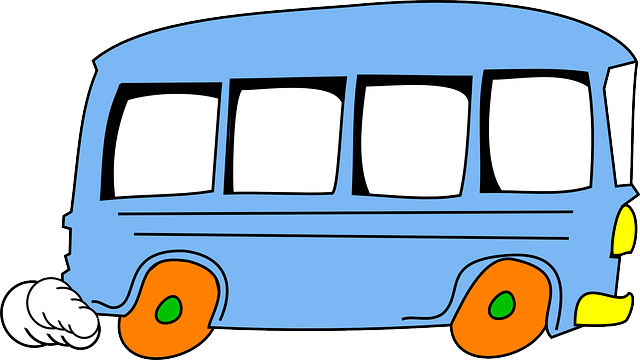 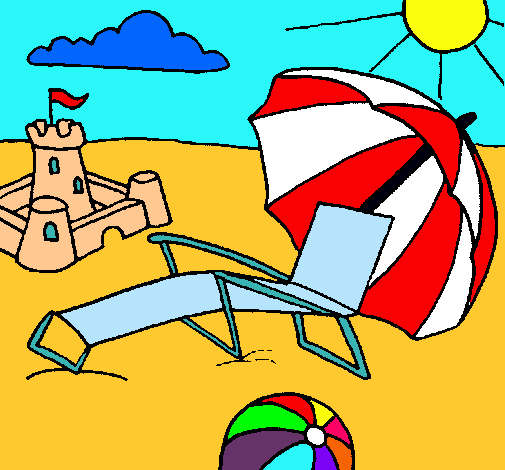 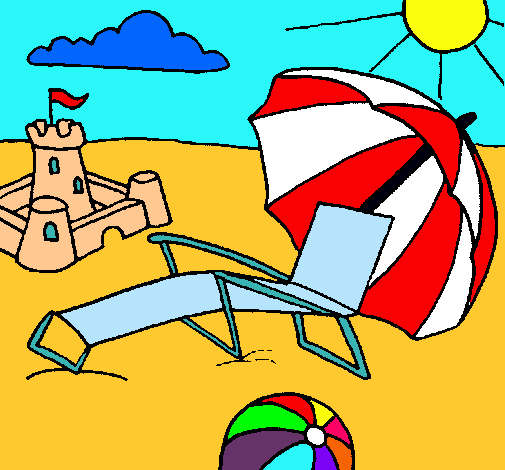 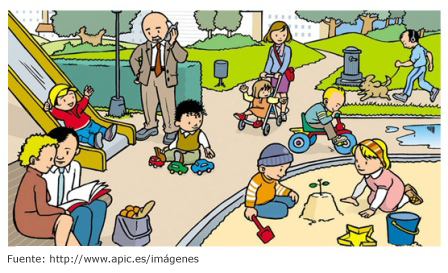 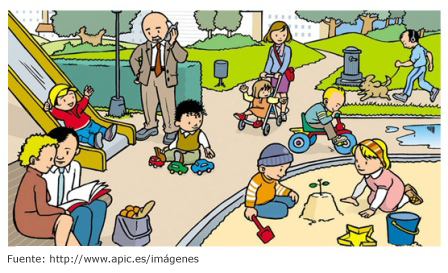 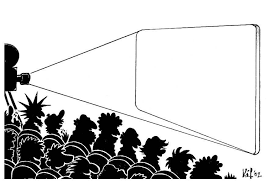 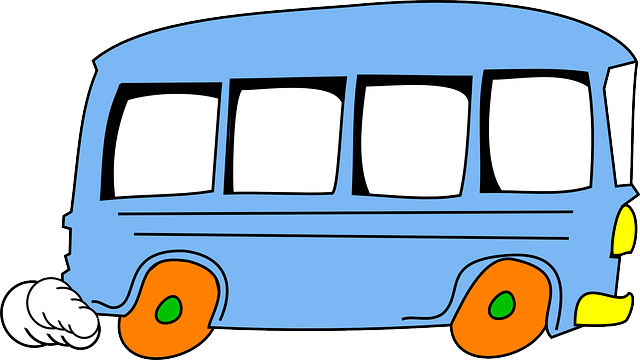 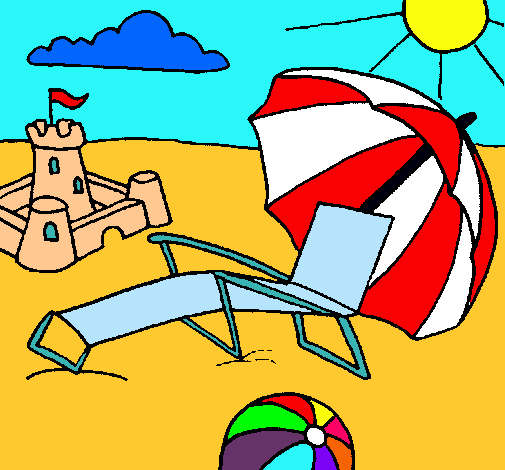 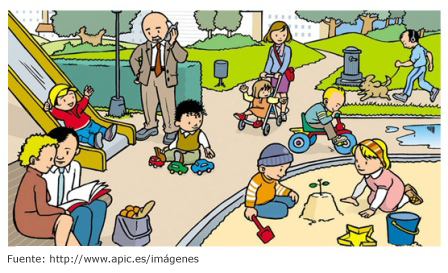 